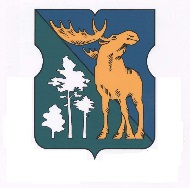 АДМИНИСТРАЦИЯМУНИЦИПАЛЬНОГО ОКРУГА ЛОСИНООСТРОВСКИЙРАСПОРЯЖЕНИЕ29.12.2017г.  № 38-РМЛОб утверждении Политики администрации муниципального округа Лосиноостровский в отношении обработки персональных данныхВ соответствии со статьей 18.1 Федерального закона от 27 июля 2006 г. № 152-ФЗ "О персональных данных", постановлением Правительства Российской Федерации от 21 марта 2012 г. № 211 «Об утверждении перечня мер, направленных на обеспечение выполнения обязанностей, предусмотренных федеральным законом «О персональных данных» и принятыми в соответствии с ним нормативными правовыми актами, операторами, являющимися государственными или муниципальными органами»:1. Утвердить Политику администрации муниципального округа Лосиноостровский в отношении обработки персональных данных (приложение).2. Разместить настоящее распоряжение на официальном сайте муниципального округа Лосиноостровский в информационно-телекоммуникационной сети Интернет.3. Контроль за исполнением настоящего распоряжения возложить на главу муниципального округа Лосиноостровский А.А. Федорову.Глава муниципальногоокруга Лосиноостровский					          А.А. ФедороваПолитика администрации муниципального округа Лосиноостровский в отношении обработки персональных данных1. Общие положения1.1. Настоящая Политика в отношении обработки персональных данных (далее - Политика) разработана в соответствии с Федеральным законом от 27 июля 2006 г. № 152-ФЗ «О персональных данных» и действует в отношении всех персональных данных, предоставляемых субъектами персональных данных администрации муниципального округа Лосиноостровский (далее – администрация).1.2. Действия настоящей Политики распространяется на персональные данные, полученные как до, так и после ее принятия.2. Состав обрабатываемых персональных данных и категории субъектов персональных данных2.1. Сведениями, составляющими персональные данные, администрации является любая информация, относящаяся к прямо или косвенно определенному, или определяемому физическому лицу (субъекту персональных данных).2.2. Администрация обрабатывает персональные данные следующих категорий субъектов персональных данных:-муниципальных служащих (в том числе бывших) администрации, членов их семей, родственников, лиц, претендующих на замещение должностей муниципальной службы в администрации, членов их семей, родственников;-граждан, получателей муниципальных услуг, оказываемых администрацией;-граждан, обратившихся в органы местного самоуправления муниципального округа Лосиноостровский.3. Правовые основания обработки персональных данных3.1. Администрация осуществляет обработку персональных данных субъектов, руководствуясь: Конституцией Российской Федерации, статьями 86 - 90 Трудового кодекса Российской Федерации, Федеральным законом от 27 июля 2006 г. № 152-ФЗ «О персональных данных», Уставом муниципального округа Лосиноостровский, Регламентами предоставления муниципальных услуг администрации муниципального округа Лосиноостровский, иными нормативными правовыми актами.4. Цели обработки персональных данных4.1. Администрация обрабатывает персональные данные субъектов персональных данных в следующих целях:- предоставления администрацией муниципальных услуг;- рассмотрения обращения граждан;- осуществления функций представителя нанимателя (работодателя).5. Права и обязанности5.1. Права и обязанности администрации:5.1.1. Администрация как оператор персональных данных вправе:- отстаивать свои интересы в суде;- предоставлять персональные данные субъектов третьим лицам, если это предусмотрено действующим законодательством (налоговые, правоохранительные органы и др.);- отказывать в предоставлении персональных данных в случаях, предусмотренных законодательством Российской Федерации;- использовать персональные данные субъекта без его согласия, в случаях, предусмотренных законодательством Российской Федерации.5.1.2. Администрация как оператор персональных данных обязана принимать меры, необходимые и достаточные для обеспечения выполнения обязанностей, предусмотренных Федеральным законом от 27 июля 2006 г. № 152-ФЗ «О персональных данных» и принятыми в соответствии с ним нормативными правовыми актами.5.2. Права субъекта персональных данных5.2.1. Субъект персональных данных имеет право:1) требовать от оператора уточнения его персональных данных, их блокирования или уничтожения в случае, если персональные данные являются неполными, устаревшими, неточными, незаконно полученными или не являются необходимыми для заявленной цели обработки, а также принимать предусмотренные законом меры по защите своих прав;2) требовать предоставления оператором сведений в доступной форме, без содержания в них персональных данных, относящихся к другим субъектам персональных данных, за исключением случаев, если имеются законные основания для раскрытия таких персональных данных;3) направлять запрос о предоставлении персональных данных, в т.ч. повторно, в порядке, предусмотренном Федеральным законом № 152-ФЗ;4) на получение информации, касающейся обработки его персональных данных, в том числе содержащей:- подтверждение факта обработки персональных данных оператором;- правовые основания и цели обработки персональных данных;- цели и применяемые оператором способы обработки персональных данных;- наименование и место нахождения оператора, сведения о лицах (за исключением работников оператора), которые имеют доступ к персональным данным или которым могут быть раскрыты персональные данные на основании договора с оператором или на основании федерального закона;- обрабатываемые персональные данные, относящиеся к соответствующему субъекту персональных данных, источник их получения, если иной порядок представления таких данных не предусмотрен федеральным законом;- сроки обработки персональных данных, в том числе сроки их хранения;- порядок осуществления субъектом персональных данных прав, предусмотренных настоящим Федеральным законом;- информацию об осуществленной или о предполагаемой трансграничной передаче данных;- наименование или фамилию, имя, отчество и адрес лица, осуществляющего обработку персональных данных по поручению оператора, если обработка поручена или будет поручена такому лицу;- иные сведения, предусмотренные настоящим Федеральным законом или другими федеральными законами.5) обжаловать в уполномоченный орган по защите прав субъектов персональных данных или в судебном порядке неправомерные действия или бездействия при обработке его персональных данных;6) на защиту своих прав и законных интересов, в том числе на возмещение убытков и (или) компенсацию морального вреда в судебном порядке.6. Принципы и условия обработки персональных данных6.1. Обработка персональных данных в администрации осуществляется на основе принципов:- законности и справедливости целей и способов обработки персональных данных, соответствия целей обработки персональных данных целям, заранее определенным и заявленным при сборе персональных данных, а также полномочиям администрации;- соответствия объема и характера обрабатываемых персональных данных, способов обработки персональных данных целям обработки персональных данных;- достоверности персональных данных, их достаточности для целей обработки, недопустимости обработки персональных данных, избыточных по отношению к целям, заявленным при сборе персональных данных, недопустимости объединения созданных для несовместимых между собой целей баз данных, содержащих персональные данные;- хранения персональных данных в форме, позволяющей определить субъекта персональных данных, не дольше, чем этого требуют цели их обработки;- уничтожения по достижении целей обработки персональных данных и в случае утраты необходимости в их достижении.6.2. Обработка персональных данных осуществляется на основании условий, определенных законодательством Российской Федерации.7. Обеспечение безопасности персональных данных7.1. При обработке персональных данных, администрация как оператор персональных данных принимает необходимые правовые, организационные и технические меры и обеспечивает их принятие для защиты персональных данных от неправомерного или случайного доступа к ним, уничтожения, изменения, блокирования, копирования, предоставления, распространения персональных данных, а также от иных неправомерных действий в отношении персональных данных.7.2. В целях координации действий по организации обработки персональных данных (в том числе за их безопасность) в администрации назначены ответственные лица.8. Заключительные положения8.1. Настоящая Политика подлежит изменению, дополнению в случае появления новых законодательных актов Российской Федерации, в том числе специальных нормативных актов по обработке и защите персональных данных, но не реже одного раза в три года.8.2. Контроль за исполнением требований настоящей Политике осуществляется лицом, ответственным за организацию обработки персональных данных в администрации.8.3. Лица, виновные в нарушении норм, регулирующих получение, обработку и защиту персональных данных работника, установленных действующим законодательством Российской Федерации и настоящей Политикой, несут ответственность, предусмотренную законодательством Российской Федерации.Приложение  к распоряжению администрации муниципального округа Лосиноостровский от 29.12.2017 г. № 38-РМЛ